Самостійна робота «Площа трапеції»Варіант 11. Основи трапеції дорівнюють 8 см і 4 см, а її висота — 3 см. Знайдіть площу трапеції.2. Знайдіть висоту трапеції, якщо її площа дорівнює 64,8 см2, одна основа – 15 см, а інша – на 3 см менше від неї.3. У рівнобедреній трапеції АВСМ більша основа АМ=20см, ВН - висота, АН=6см, ВАМ=45. Знайдіть площу трапеції.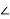 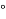 Варіант 21. Основи трапеції дорівнюють 12 см і 6 см, а її висота — 5 см. Знайдіть площу трапеції.2. Знайдіть висоту трапеції, якщо її площа дорівнює 77 см2, одна основа – 13 см, а інша – на 4 см менше від неї.3. Знайти площу рівнобедреної трапеції ABCD, якщо висота BH = 9см, основа ВС =9см, а відрізок AH = 3 см.